Gezondheid in al zijn facettenOok als u niet ziek bent is het belangrijk om actief te werken aan je eigen fysieke, emotionele en sociale gezondheid. Steeds meer mensen zijn bewust bezig met een gezonde leefstijl en een vitaal lichaam en geest. Fysiotherapie Schmitz bekijkt gezondheid vanuit een breed perspectief. Met diverse partners wordt het collectief GEZONDHEIDSNET HAAKSBERGEN gevormd: een podotherapeut, osteopaat, kinderpsycholoog, diëtist, audicien, pedicure en lifestyle coach. En uiteraard USA Sport & Healthclub waarmee we ook de ‘voordeur’ delen.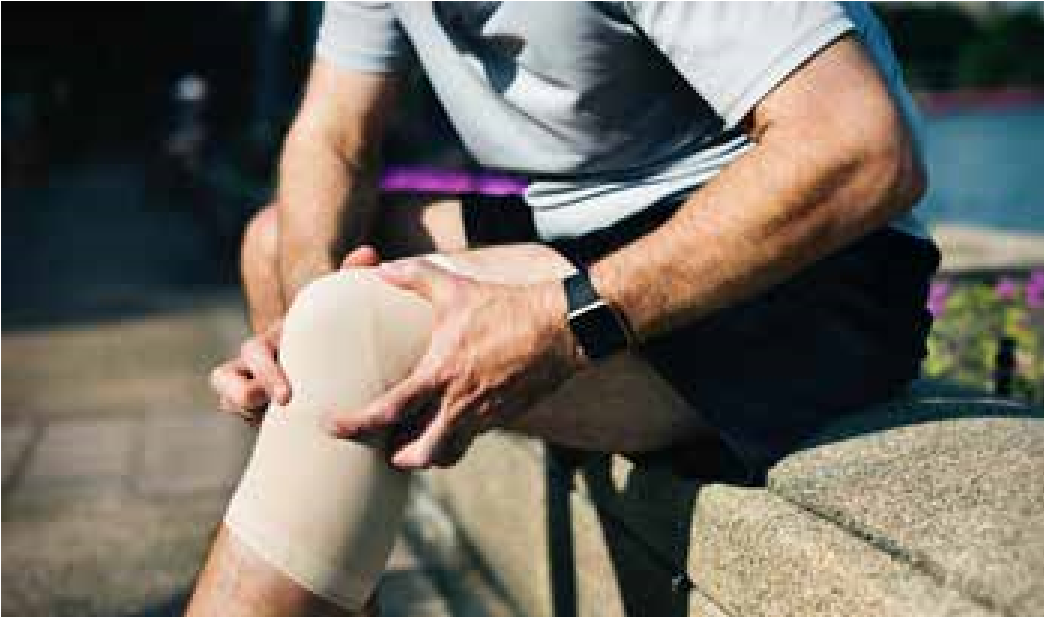 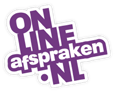 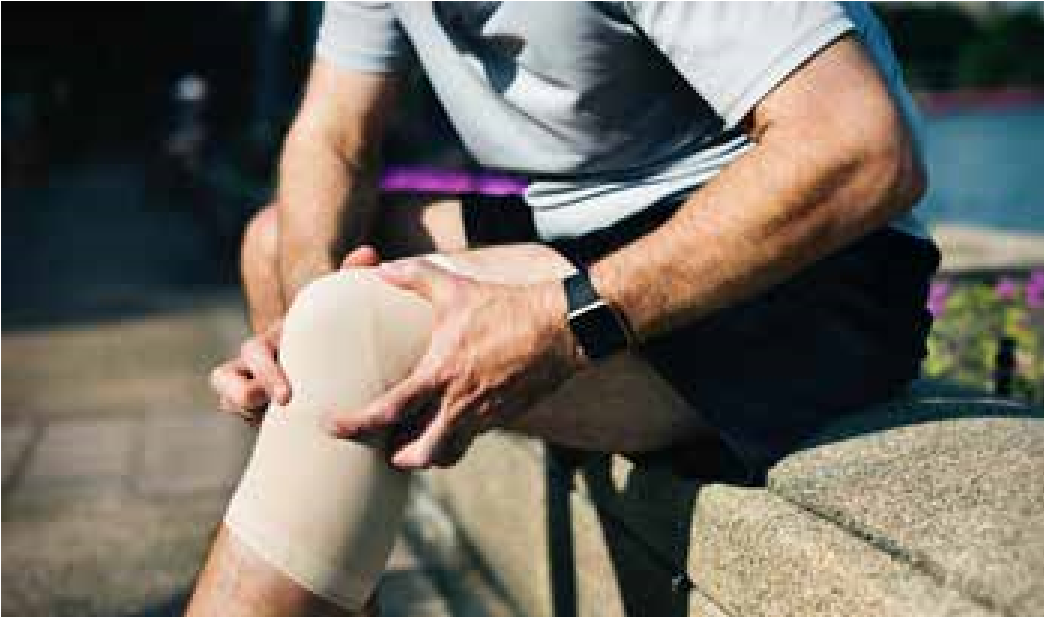 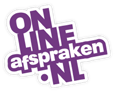 Samen wordt er gewerkt  aan gezondheid in al zijn facetten. Het doeltreffend gezamenlijk inzetten van verschillende expertises is de achterliggende gedachte. Het team van Gezondheidsnet Haaksbergen  behandelt mensen, geeft voorlichting en doet aan preventie. OpeningstijdenDat gebeurt vanuit beide locaties, dicht bij de maandag t/m vrijdag van 08:.00- 19:00 uur mensen, in het hart van de wijk. Niet alleen het donderdagavond van 19:00-21:00 uur Haaksbergse centrum, maar ook de wijken De Pas, zaterdagochtend op afspraak De Els en de Hassinkbrink. 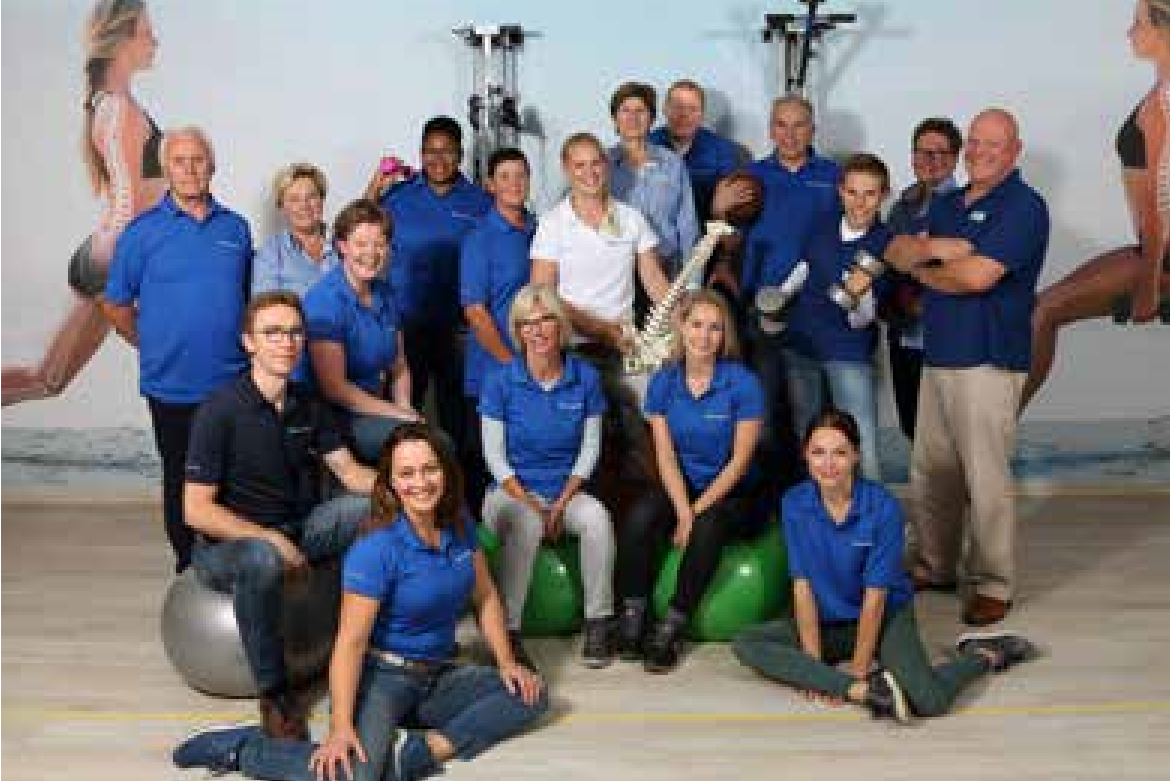 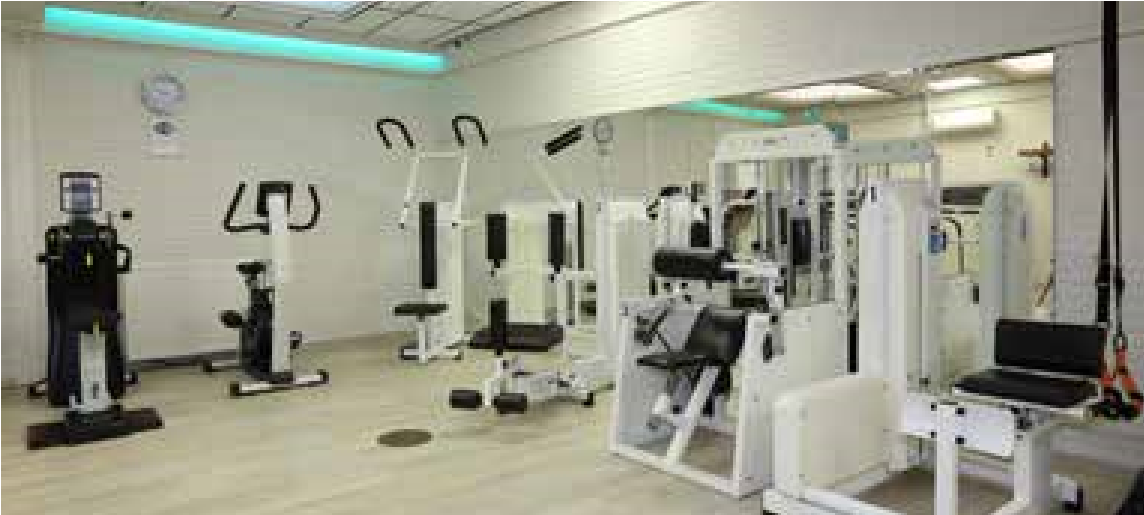 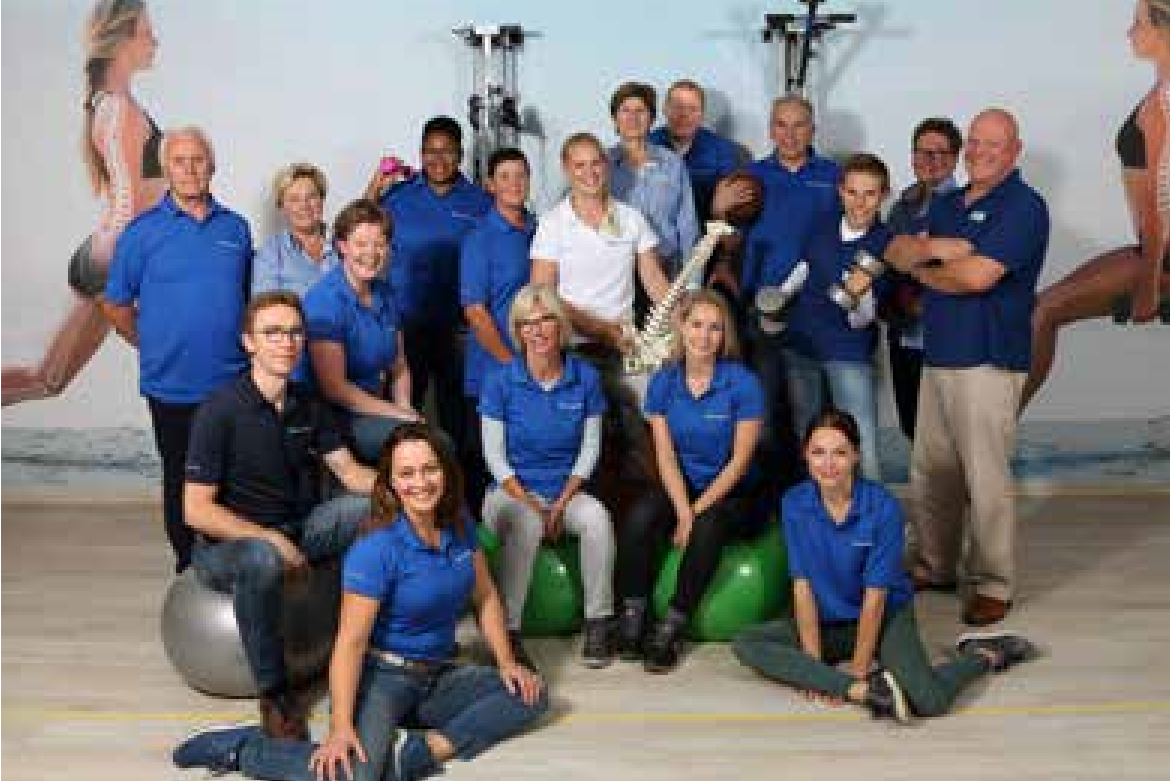 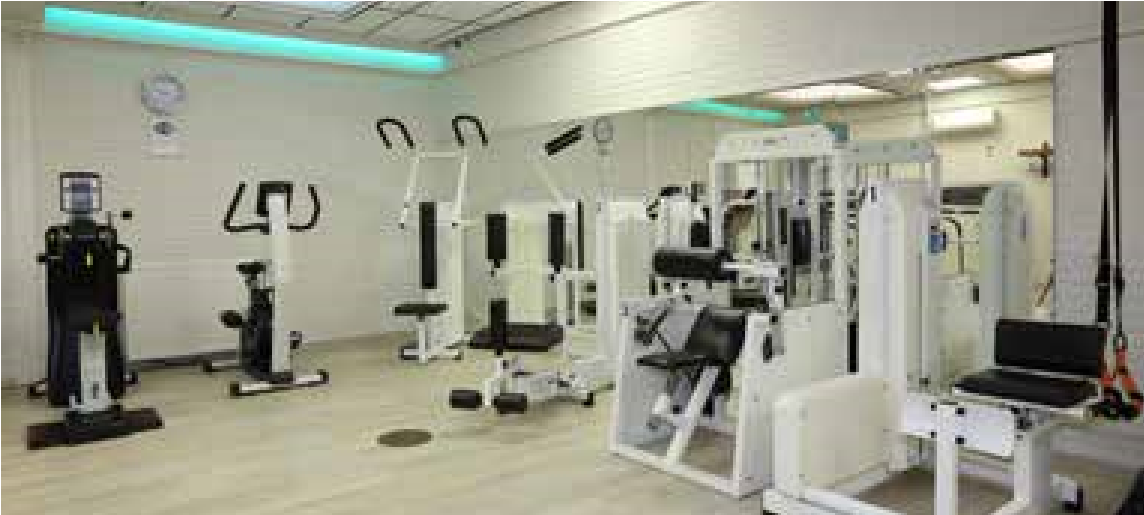 